						Předkládá:	Mgr. Jiří Pospíšil,								1. náměstek primátora						Zpracovaly:	Mgr. Alexandra Klímková,				vedoucí Odboru správy a údržby 				majetku města				Ing. Milena Vrbová,	odborný referent oddělení nakládání s majetkem města Odboru SÚMMZasedání Zastupitelstva města Prostějovakonané dne 05. 04. 2022Rozpočtové opatření kapitoly 50 – správa a nakládání s majetkem města (směna  části pozemku p.č. 541 za část pozemku p.č. 347, oba v k.ú. Čechovice u Prostějova)Návrh usnesení:Zastupitelstvo města Prostějovas c h v a l u j e rozpočtové opatření, kterým se - zvyšuje rozpočet výdajů- snižuje stav rezerv městaDůvodová zpráva:Zastupitelstvo města Prostějova dne 22.02.2022 usnesením č. ZM/2022/29/30 schválilo směnu části pozemku p.č. 541 – orná půda v k.ú. Čechovice u Prostějova o výměře cca 805 m2 (přesná výměra bude známa po zpracování geometrického plánu) ve vlastnictví Statutárního města Prostějova za část pozemku p.č. 347 – orná půda v k.ú. Čechovice u Prostějova o výměře cca 1.350 m2 (přesná výměra bude známa po zpracování geometrického plánu), ve vlastnictví fyzické osoby, za následujících podmínek:u části pozemku p.č. 541 v k.ú. Čechovice u Prostějova o výměře cca 805 m2 ve vlastnictví Statutárního města Prostějova bude v rámci směny uplatněna obvyklá cena stanovená znaleckým posudkem ve výši 3.000 Kč/m2 navýšená o DPH (převod podléhá DPH), tj. celkem cca 2.922.150 Kč včetně DPH, u části pozemku p.č. 347 v k.ú. Čechovice u Prostějova o výměře cca 1.350 m2 ve vlastnictví fyzické osoby bude v rámci směny uplatněna obvyklá cena stanovená znaleckým posudkem, a to ve výši 3.000 Kč/m2 pro výměru cca 150 m2 a ve výši 2.400 Kč/m2 pro výměru cca 1.200 m2, tj. celkem cca 3.330.000 Kč (převod nepodléhá DPH),směna předmětných pozemků bude provedena s finančním vyrovnáním ve prospěch fyzické osoby ve výši rozdílu obvyklých cen směnovaných pozemků stanovených na základě znaleckého posudku, tj. ve výši cca 407.850 Kč, náklady spojené s vypracováním geometrického plánu, znaleckého posudku a správní poplatek spojený s podáním návrhu na povolení vkladu vlastnických práv do katastru nemovitostí uhradí Statutární město Prostějov.V materiálu předloženém na zasedání Zastupitelstva města Prostějova konaném dne 22.02.2022 bylo mimo jiné uvedeno, že přesnou výši finančního vyrovnání v souvislosti s uvedenou směnou bude možné zjistit až po zpracování geometrického plánu s tím, že  krytí úhrady finančního vyrovnání bude řešeno formou rozpočtového opatření. Aktuálně je zpracován geometrický plán, na základě kterého došlo ke zpřesnění rozsahu a výměr směňovaných pozemků a ze kterého vyplývá, že celkový rozdíl obvyklých cen směňovaných pozemků bude činit celkem 788.970 Kč ve prospěch fyzické osoby. Z těchto důvodů je předkládáno rozpočtové opatření na zajištění krytí finančního vyrovnání v souvislosti se směnou předmětných pozemků dle schváleného usnesení Zastupitelstva města Prostějova č. ZM/2022/29/30 ze dne 22.02.2022. Záležitost je řešena pod SpZn.: OSUMM 436/2021.Rada města Prostějova dne 22.03.2022 doporučila Zastupitelstvu města Prostějova schválit rozpočtové opatření, kterým se - zvyšuje rozpočet výdajů- snižuje stav rezerv města1. Stanovisko předkladatele:Odbor správy a údržby majetku města doporučuje schválit rozpočtové opatření na zajištění krytí finančního vyrovnání, vyhotovení geometrického plánu a znaleckého posudku a správního poplatku spojeného s podáním návrhu na povolení vkladu vlastnických práv do katastru nemovitostí v souvislosti se směnou pozemků schválenou usnesením Zastupitelstvem města Prostějova č. ZM/2022/29/30 ze dne 22.02.2022 dle návrhu usnesení. V souvislosti s řešenou záležitostí směny pozemků v k.ú. Čechovice u Prostějova dle usnesení Zastupitelstva města Prostějova č. ZM/2022/29/30 ze dne 22.02.2022 upozorňuje Odbor správy a údržby majetku města na skutečnost, že v materiálu předloženém na zasedání Zastupitelstva města Prostějova konaném dne 22.02.2022 bylo nesprávně uvedeno stanovisko Osadního výboru Krasice, Čechovice a Domamyslice. Dle obvyklého postupu byl v materiálu použit tučně vyznačený text návrhu usnesení uvedený v zápisu z osadního výboru, tedy že Osadní výbor Krasice, Čechovice a Domamyslice doporučuje směnu pozemků. V rámci zpracování materiálu však došlo k přehlédnutí pokračujícího netučného textu zápisu o výsledku hlasování (PRO 4, PROTI 4, ZDRŽEL SE 1; Usnesení NEBYLO přijato.). V tomto směru lze zápis z on-line jednání Osadního výboru Krasice, Čechovice a Domamyslice neznámého data konání hodnotit jako ne zcela srozumitelný a přehledný. Tím došlo k tomu, že v materiálu bylo nesprávně uvedeno stanovisko OV a v rámci informací o stanovisku Osadního výboru Krasice, Čechovice a Domamyslice tedy mělo být uvedeno, že usnesení nebylo přijato.Předkládané rozpočtové opatření má vliv na rozpočet města. Dle výše uvedeného návrhu dojde ke snížení finančních prostředků ve Fondu rezerv a rozvoje o částku 815.490 Kč a současně ke zvýšení finančních prostředků výdajů u kapitoly 50 – správa a nakládání s majetkem města o částku 815.490 Kč. Materiál byl předložen k projednání na schůzi Finančního výboru dne 24.03.2022.Osobní údaje fyzických osob jsou z textu vyjmuty v souladu s příslušnými ustanoveními zákona č.101/2000 Sb., o ochraně osobních údajů a o změně některých zákonů, ve znění pozdějších předpisů. Úplné znění materiálu je v souladu s příslušnými ustanoveními zákona č. 128/2000 Sb., o obcích (obecní zřízení), ve znění pozdějších předpisů k nahlédnutí na Magistrátu města ProstějovaPřílohy:situační mapa – příloha č. 1situační mapa s využitím pozemků dle územního plánu – příloha č. 2situační mapa s vyznačením inženýrských sítí – příloha č. 3situační mapa s vyznačením pozemků Statutárního města Prostějova (vyznačeny růžově) – příloha č. 4přehledová mapa – příloha č. 5Příloha č. 1 -situační mapa Osobní údaje fyzických osob jsou z textu vyjmuty v souladu s příslušnými ustanoveními zákona č.101/2000 Sb., o ochraně osobních údajů a o změně některých zákonů, ve znění pozdějších předpisů. Úplné znění materiálu je v souladu s příslušnými ustanoveními zákona č. 128/2000 Sb., o obcích (obecní zřízení), ve znění pozdějších předpisů k nahlédnutí na Magistrátu města ProstějovaPříloha č. 2 - situační mapa s využitím pozemků dle územního plánu Osobní údaje fyzických osob jsou z textu vyjmuty v souladu s příslušnými ustanoveními zákona č.101/2000 Sb., o ochraně osobních údajů a o změně některých zákonů, ve znění pozdějších předpisů. Úplné znění materiálu je v souladu s příslušnými ustanoveními zákona č. 128/2000 Sb., o obcích (obecní zřízení), ve znění pozdějších předpisů k nahlédnutí na Magistrátu města ProstějovaPříloha č. 3 - situační mapa s vyznačením inženýrských sítí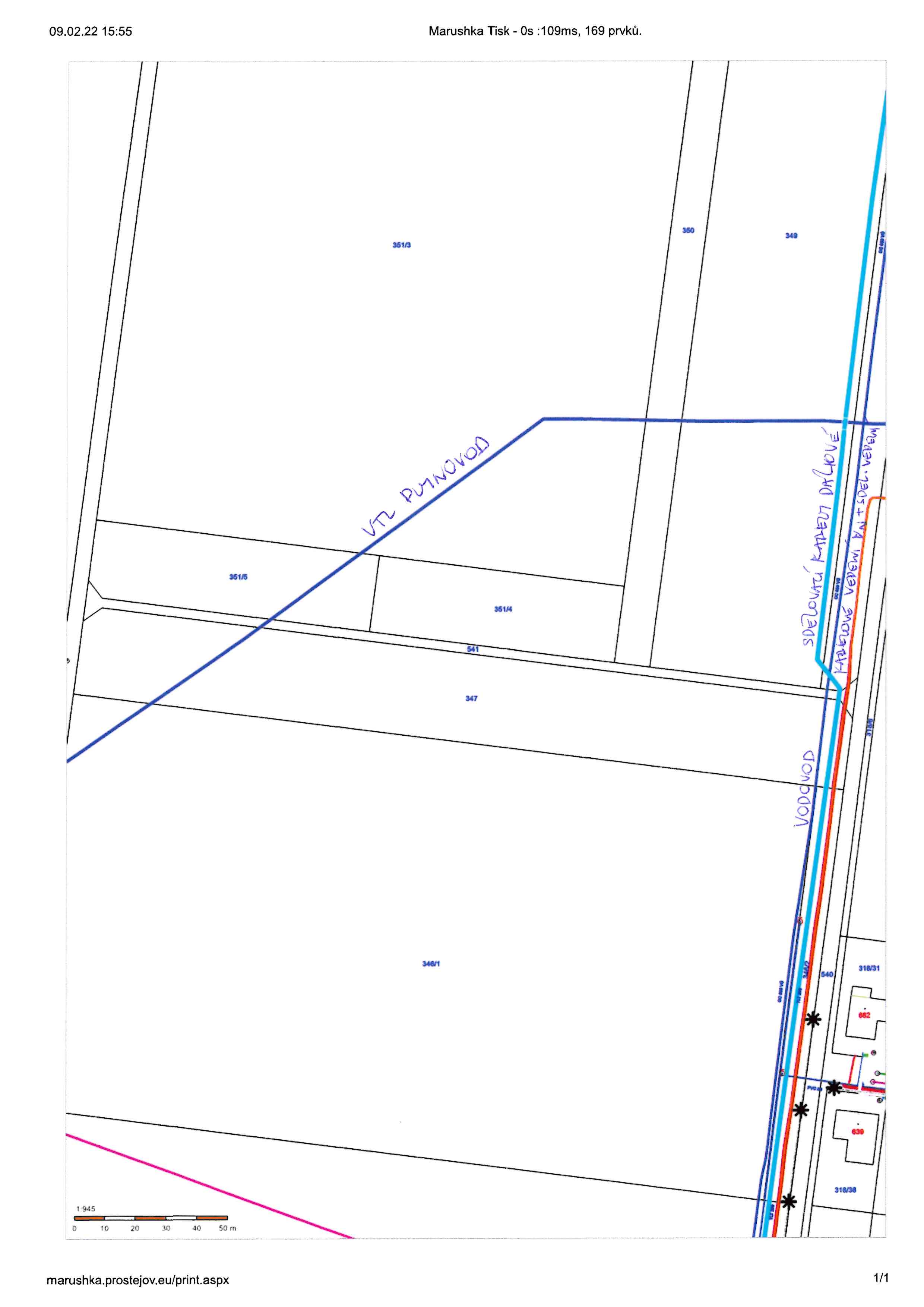 Příloha č. 4 - situační mapa s vyznačením pozemků Statutárního města Prostějova (vyznačeny růžově) 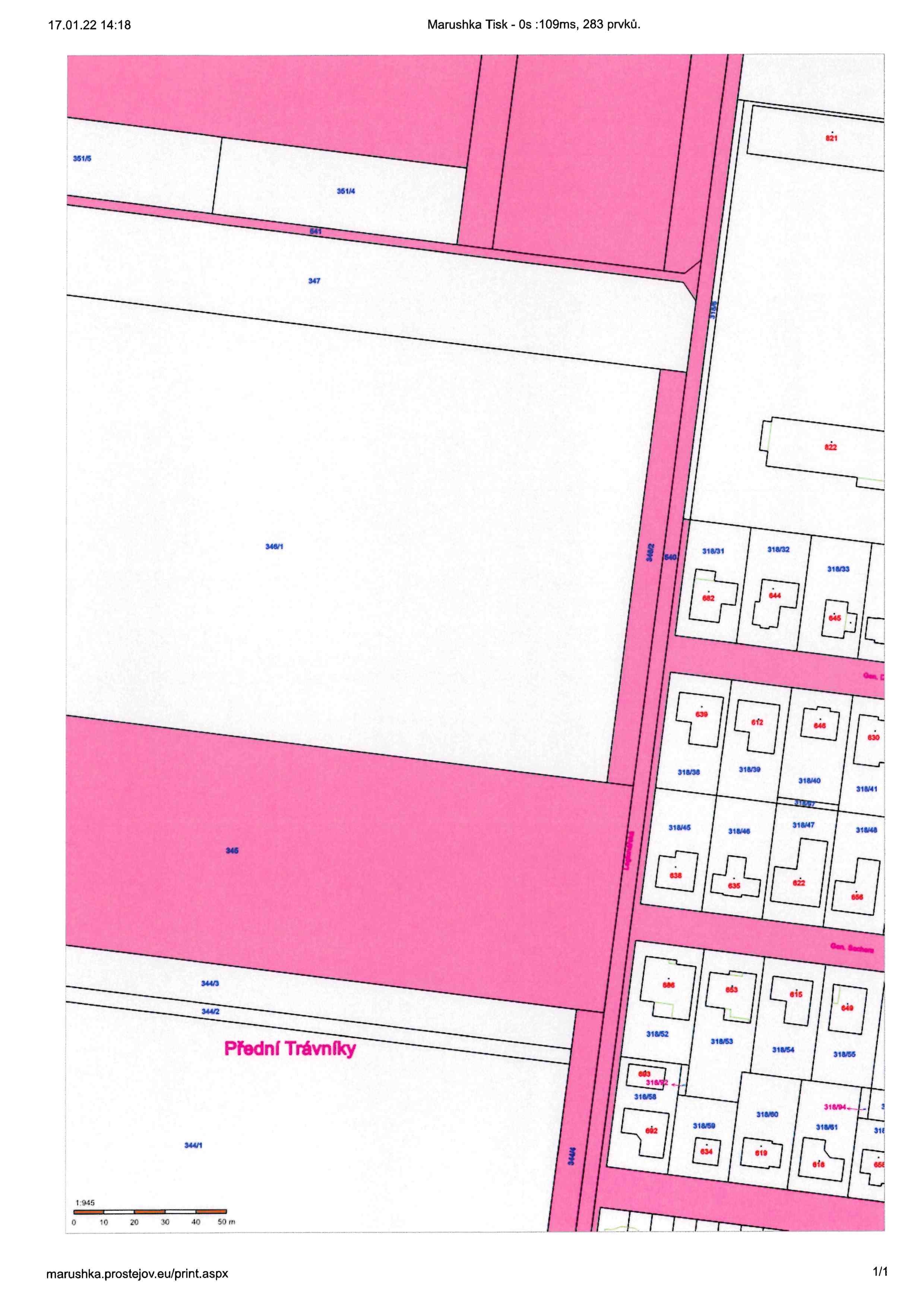 Příloha č. 5 - přehledová mapa 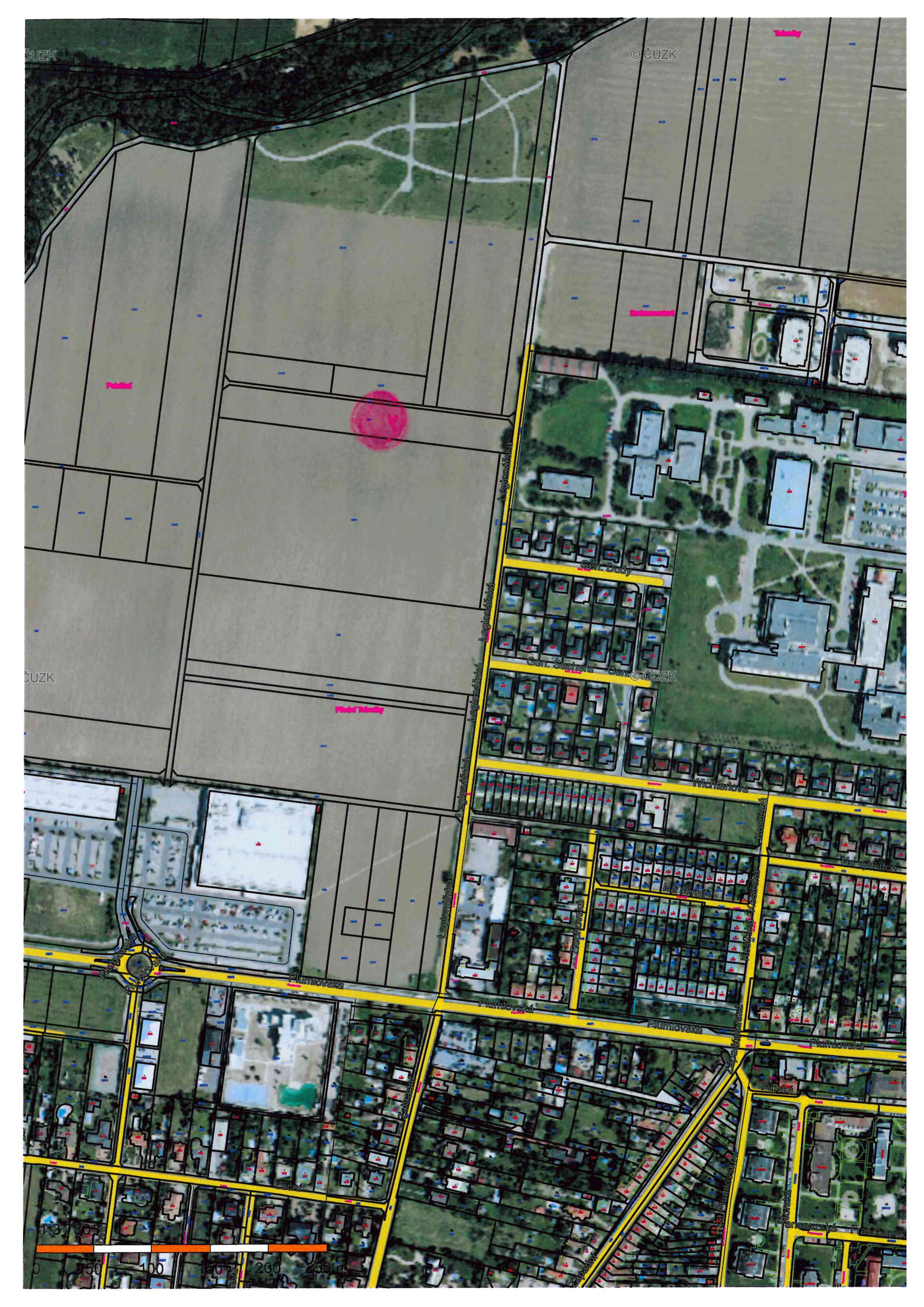 KapitolaODPAPolZPUZOrganizaceO hodnotu v Kč00000000050006409613010500000000000815.490zvýšení pol. 6130 – pozemky; směna části pozemku p.č. 541 za část pozemku p.č. 347, oba v k.ú. Čechovice u Prostějova – finanční vyrovnání, vyhotovení geometrického plánu a znaleckého posudku a správní poplatek spojený s podáním návrhu na povolení vkladu vlastnických práv do katastru nemovitostízvýšení pol. 6130 – pozemky; směna části pozemku p.č. 541 za část pozemku p.č. 347, oba v k.ú. Čechovice u Prostějova – finanční vyrovnání, vyhotovení geometrického plánu a znaleckého posudku a správní poplatek spojený s podáním návrhu na povolení vkladu vlastnických práv do katastru nemovitostízvýšení pol. 6130 – pozemky; směna části pozemku p.č. 541 za část pozemku p.č. 347, oba v k.ú. Čechovice u Prostějova – finanční vyrovnání, vyhotovení geometrického plánu a znaleckého posudku a správní poplatek spojený s podáním návrhu na povolení vkladu vlastnických práv do katastru nemovitostízvýšení pol. 6130 – pozemky; směna části pozemku p.č. 541 za část pozemku p.č. 347, oba v k.ú. Čechovice u Prostějova – finanční vyrovnání, vyhotovení geometrického plánu a znaleckého posudku a správní poplatek spojený s podáním návrhu na povolení vkladu vlastnických práv do katastru nemovitostízvýšení pol. 6130 – pozemky; směna části pozemku p.č. 541 za část pozemku p.č. 347, oba v k.ú. Čechovice u Prostějova – finanční vyrovnání, vyhotovení geometrického plánu a znaleckého posudku a správní poplatek spojený s podáním návrhu na povolení vkladu vlastnických práv do katastru nemovitostízvýšení pol. 6130 – pozemky; směna části pozemku p.č. 541 za část pozemku p.č. 347, oba v k.ú. Čechovice u Prostějova – finanční vyrovnání, vyhotovení geometrického plánu a znaleckého posudku a správní poplatek spojený s podáním návrhu na povolení vkladu vlastnických práv do katastru nemovitostízvýšení pol. 6130 – pozemky; směna části pozemku p.č. 541 za část pozemku p.č. 347, oba v k.ú. Čechovice u Prostějova – finanční vyrovnání, vyhotovení geometrického plánu a znaleckého posudku a správní poplatek spojený s podáním návrhu na povolení vkladu vlastnických práv do katastru nemovitostíKapitolaODPAPolZPUZOrganizaceO hodnotu v Kč0000000070811510700000000000815.490snížení pol. 8115 - Fond rezerv a rozvojesnížení pol. 8115 - Fond rezerv a rozvojesnížení pol. 8115 - Fond rezerv a rozvojesnížení pol. 8115 - Fond rezerv a rozvojesnížení pol. 8115 - Fond rezerv a rozvojesnížení pol. 8115 - Fond rezerv a rozvojesnížení pol. 8115 - Fond rezerv a rozvojeP o d p i s yP o d p i s yP o d p i s yP o d p i s yPředkladatelMgr. Jiří Pospíšil, 1. náměstek primátora23.03.2022Mgr. Pospíšil, v.r.Za správnostMgr. Alexandra Klímková, vedoucí Odboru správy a údržby majetku města23.03.2022Mgr. Klímková, v.r.Zpracovatel Ing. Milena Vrbová, odborný referent oddělení nakládání s majetkem města Odboru SÚMM23.03.2022Ing. Vrbová, v.r.KapitolaODPAPolZPUZOrganizaceO hodnotu v Kč00000000050006409613010500000000000815.490zvýšení pol. 6130 – pozemky; směna části pozemku p.č. 541 za část pozemku p.č. 347, oba v k.ú. Čechovice u Prostějova – finanční vyrovnání, vyhotovení geometrického plánu a znaleckého posudku a správní poplatek spojený s podáním návrhu na povolení vkladu vlastnických práv do katastru nemovitostízvýšení pol. 6130 – pozemky; směna části pozemku p.č. 541 za část pozemku p.č. 347, oba v k.ú. Čechovice u Prostějova – finanční vyrovnání, vyhotovení geometrického plánu a znaleckého posudku a správní poplatek spojený s podáním návrhu na povolení vkladu vlastnických práv do katastru nemovitostízvýšení pol. 6130 – pozemky; směna části pozemku p.č. 541 za část pozemku p.č. 347, oba v k.ú. Čechovice u Prostějova – finanční vyrovnání, vyhotovení geometrického plánu a znaleckého posudku a správní poplatek spojený s podáním návrhu na povolení vkladu vlastnických práv do katastru nemovitostízvýšení pol. 6130 – pozemky; směna části pozemku p.č. 541 za část pozemku p.č. 347, oba v k.ú. Čechovice u Prostějova – finanční vyrovnání, vyhotovení geometrického plánu a znaleckého posudku a správní poplatek spojený s podáním návrhu na povolení vkladu vlastnických práv do katastru nemovitostízvýšení pol. 6130 – pozemky; směna části pozemku p.č. 541 za část pozemku p.č. 347, oba v k.ú. Čechovice u Prostějova – finanční vyrovnání, vyhotovení geometrického plánu a znaleckého posudku a správní poplatek spojený s podáním návrhu na povolení vkladu vlastnických práv do katastru nemovitostízvýšení pol. 6130 – pozemky; směna části pozemku p.č. 541 za část pozemku p.č. 347, oba v k.ú. Čechovice u Prostějova – finanční vyrovnání, vyhotovení geometrického plánu a znaleckého posudku a správní poplatek spojený s podáním návrhu na povolení vkladu vlastnických práv do katastru nemovitostízvýšení pol. 6130 – pozemky; směna části pozemku p.č. 541 za část pozemku p.č. 347, oba v k.ú. Čechovice u Prostějova – finanční vyrovnání, vyhotovení geometrického plánu a znaleckého posudku a správní poplatek spojený s podáním návrhu na povolení vkladu vlastnických práv do katastru nemovitostíKapitolaODPAPolZPUZOrganizaceO hodnotu v Kč0000000070811510700000000000815.490snížení pol. 8115 - Fond rezerv a rozvojesnížení pol. 8115 - Fond rezerv a rozvojesnížení pol. 8115 - Fond rezerv a rozvojesnížení pol. 8115 - Fond rezerv a rozvojesnížení pol. 8115 - Fond rezerv a rozvojesnížení pol. 8115 - Fond rezerv a rozvojesnížení pol. 8115 - Fond rezerv a rozvojeDůvodová zpráva obsahuje stanoviska dotčených odborů MMPv (subjektů)Důvodová zpráva obsahuje stanoviska dotčených odborů MMPv (subjektů)Důvodová zpráva obsahuje stanoviska dotčených odborů MMPv (subjektů)Důvodová zpráva obsahuje stanoviska dotčených odborů MMPv (subjektů)Odbor MMPv (subjekt)Odbor MMPv (subjekt)Stanovisko ze dneResumé1.OSÚMM23.03.2022doporučuje postupovat dle návrhu usnesení